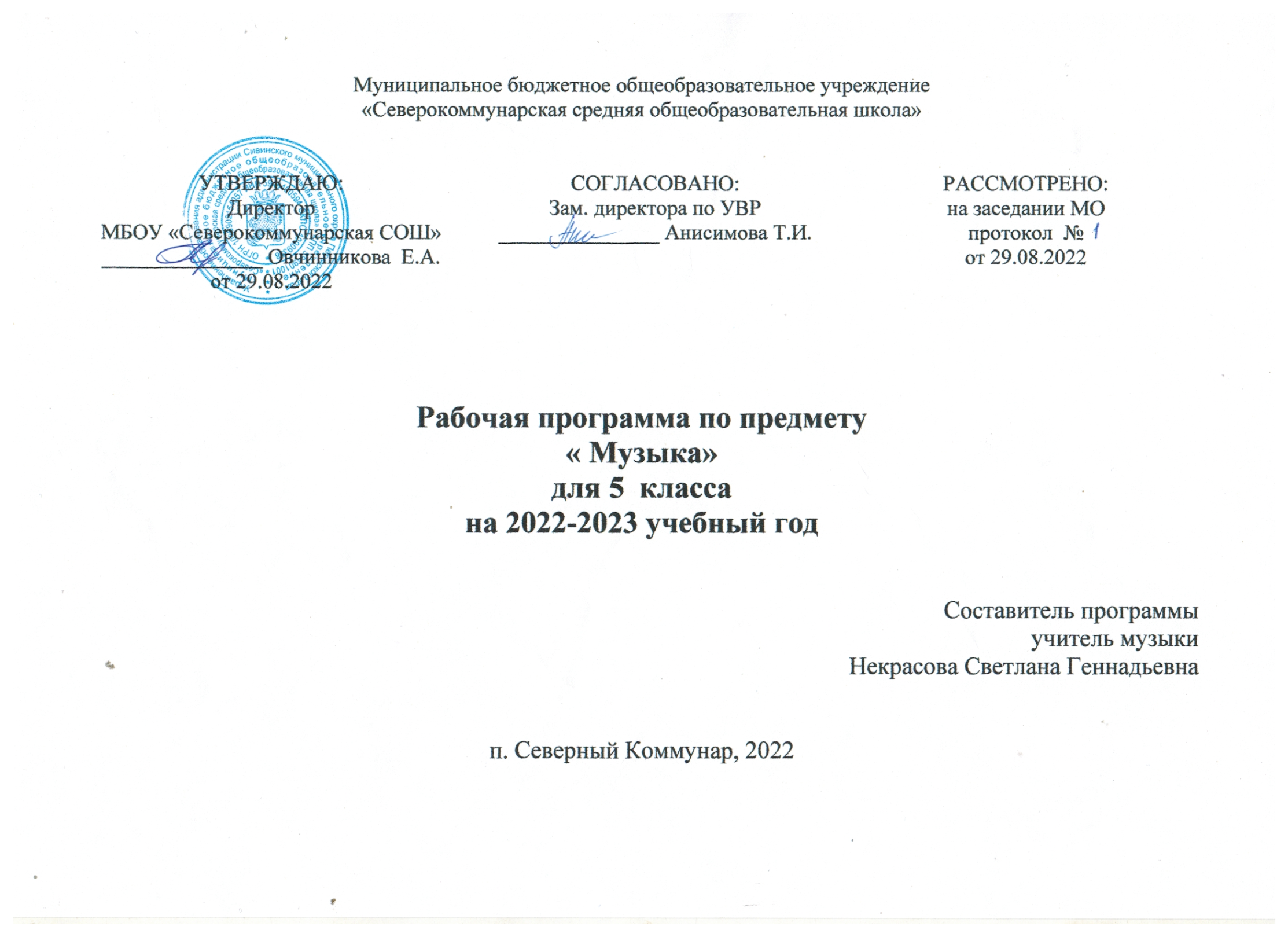 ПОЯСНИТЕЛЬНАЯ ЗАПИСКАРабочая программа по предмету «Музыка» на уровне 5 класса основного общего образования составлена на основе Требований к результатам освоения программы основного общего образования, представленных в Федеральном государственном образовательном стандарте основного общего образования, с учётом распределённых по модулям проверяемых требований к результатам освоения основной образовательной программы основного общего образования по предмету «Музыка», Примерной программы воспитания.ОБЩАЯ ХАРАКТЕРИСТИКА УЧЕБНОГО ПРЕДМЕТА «МУЗЫКА»Музыка — универсальный антропологический феномен, неизменно присутствующий во всех культурах и цивилизациях на протяжении всей истории человечества. Используя интонационно-выразительные средства, она способна порождать эстетические эмоции, разнообразные чувства и мысли, яркие художественные образы, для которых характерны, с одной стороны, высокий уровень обобщённости, с другой — глубокая степень психологической вовлечённости личности. Эта особенность открывает уникальный потенциал для развития внутреннего мира человека, гармонизации его взаимоотношений с самим собой, другими людьми, окружающим миром через занятия музыкальным искусством.Музыка действует на невербальном уровне и развивает такие важнейшие качества и свойства, как целостное восприятие мира, интуиция, сопереживание, содержательная рефлексия. Огромное значение имеет музыка в качестве универсального языка, не требующего перевода, позволяющего понимать и принимать образ жизни, способ мышления и мировоззрение представителей других народов и культур.Музыка, являясь эффективным способом коммуникации, обеспечивает межличностное и социальное взаимодействие людей, в том числе является средством сохранения и передачи идей и смыслов, рождённых в предыдущие века и отражённых в народной, духовной музыке, произведениях великих композиторов прошлого. Особое значение приобретает музыкальное воспитание в свете целей и задач укрепления национальной идентичности. Родные интонации, мелодии и ритмы являются квинтэссенцией культурного кода, сохраняющего в свёрнутом виде всю систему мировоззрения предков, передаваемую музыкой не только через сознание, но и на более глубоком — подсознательном — уровне.Музыка — временнóе искусство. В связи с этим важнейшим вкладом в развитие комплекса психических качеств личности является способность музыки развивать чувство времени, чуткость к распознаванию причинно-следственных связей и логики развития событий, обогощать индивидуальный опыт в предвидении будущего и его сравнении с прошлым.Музыка обеспечивает развитие интеллектуальных и творческих способностей ребёнка, развивает его абстрактное мышление, память и воображение, формирует умения и навыки в сфере эмоционального интеллекта, способствует самореализации и самопринятию личности. Таким образом музыкальное обучение и воспитание вносит огромный вклад в эстетическое и нравственное развитие ребёнка, формирование всей системы ценностей.Рабочая программа позволит учителю:реализовать в процессе преподавания музыки современные подходы к формированию личностных, метапредметных и предметных результатов обучения, сформулированных в Федеральном государственном образовательном стандарте основного общего образования;определить и структурировать планируемые результаты обучения и содержание учебного предмета «Музыка» по годам обучения в соответствии с ФГОС ООО (утв. приказом Министерства образования и науки РФ от 17 декабря 2010 г. № 1897, с изменениями и дополнениями от 29 декабря 2014 г., 31 декабря 2015 г., 11 декабря 2020 г.); Примерной основной образовательной программой основного общего образования (в редакции протокола № 1/20 от 04.02.2020 Федерального учебно-методического объединения по общему образованию); Примерной программой воспитания (одобрена решением Федерального учебно-методического объединения по общему образованию, протокол от 2 июня 2020 г. №2/20);разработать календарно-тематическое планирование с учётом особенностей конкретного региона, образовательного учреждения, класса, используя рекомендованное в рабочей программе примерное распределение учебного времени на изучение определённого раздела/темы, а также предложенные основные виды учебной деятельности для освоения учебного материала.ЦЕЛИ И ЗАДАЧИ ИЗУЧЕНИЯ УЧЕБНОГО ПРЕДМЕТА «МУЗЫКА»Музыка жизненно необходима для полноценного образования и воспитания ребёнка, развития его психики, эмоциональной и интеллектуальной сфер, творческого потенциала. Признание самоценности творческого развития человека, уникального вклада искусства в образование и воспитание делает неприменимыми критерии утилитарности.Основная цель реализации программы — воспитание музыкальной культуры как части всей духовной культуры обучающихся. Основным содержанием музыкального обучения и воспитания является личный и коллективный опыт проживания и осознания специфического комплекса эмоций, чувств, образов, идей, порождаемых ситуациями эстетического восприятия (постижение мира через переживание, интонационно-смысловое обобщение, содержательный анализ произведений, моделирование художественно-творческого процесса, самовыражение через творчество).В процессе конкретизации учебных целей их реализация осуществляется по следующим направлениям:1) становление системы ценностей обучающихся, развитие целостного миропонимания в единстве эмоциональной и познавательной сферы;2) развитие потребности в общении с произведениями искусства, осознание значения музыкального искусства как универсальной формы невербальной коммуникации между людьми разных эпох и народов, эффективного способа автокоммуникации;3) формирование творческих способностей ребёнка, развитие внутренней мотивации к интонационно-содержательной деятельности.Важнейшими задачами изучения предмета «Музыка» в основной школе являются:1.   Приобщение к общечеловеческим духовным ценностям через личный психологический опыт эмоционально-эстетического переживания.2.   Осознание социальной функции музыки. Стремление понять закономерности развития музыкального искусства, условия разнообразного проявления и бытования музыки в человеческом обществе, специфики её воздействия на человека.3.   Формирование ценностных личных предпочтений в сфере музыкального искусства. Воспитание уважительного отношения к системе культурных ценностей других людей. Приверженность парадигме сохранения и развития культурного многообразия.4.   Формирование целостного представления о комплексе выразительных средств музыкального искусства. Освоение ключевых элементов музыкального языка, характерных для различных музыкальных стилей.5.   Развитие общих и специальных музыкальных способностей, совершенствование в предметных умениях и навыках, в том числе:а) слушание (расширение приёмов и навыков вдумчивого, осмысленного восприятия музыки; аналитической, оценочной, рефлексивной деятельности в связи с прослушанным музыкальным произведением);б) исполнение (пение в различных манерах, составах, стилях; игра на доступных музыкальных инструментах, опыт исполнительской деятельности на электронных и виртуальных музыкальных инструментах);в) сочинение (элементы вокальной и инструментальной импровизации, композиции, аранжировки, в том числе с использованием цифровых программных продуктов);г) музыкальное движение (пластическое интонирование, инсценировка, танец, двигательное моделирование и др.);д) творческие проекты, музыкально-театральная деятельность (концерты, фестивали, представления);е) исследовательская деятельность на материале музыкального искусства.6.   Расширение культурного кругозора, накопление знаний о музыке и музыкантах, достаточное для активного, осознанного восприятия лучших образцов народного и профессионального искусства родной страны и мира, ориентации в истории развития музыкального искусства и современной музыкальной культуре.Программа составлена на основе модульного принципа построения учебного материала и допускает вариативный подход к очерёдности изучения модулей, принципам компоновки учебных тем, форм и методов освоения содержания.Содержание предмета «Музыка» структурно представлено девятью модулями (тематическими линиями), обеспечивающими преемственность с образовательной программой начального образования и непрерывность изучения предмета и образовательной области «Искусство» на протяжении всего курса школьного обучения:модуль № 1 «Музыка и литература»;модуль № 2 «Музыка и изобразительное искусство»МЕСТО УЧЕБНОГО ПРЕДМЕТА «МУЗЫКА» В УЧЕБНОМ ПЛАНЕВ соответствии с Федеральным государственным образовательным стандартом основного общего образования учебный предмет «Музыка» входит в предметную область «Искусство», является обязательным для изучения и преподаётся в основной школе с 5 по 8 класс включительно.Изучение предмета «Музыка» предполагает активную социокультурную деятельность обучающихся, участие в исследовательских и творческих проектах, в том числе основанных на межпредметных связях с такими дисциплинами образовательной программы, как «Изобразительное искусство», «Литература», «География», «История», «Обществознание», «Иностранный язык» и др.Общее число часов, отведённых на изучение предмета «Музыка» в 5 классе составляет 34 часа (не менее 1 часа в неделю).СОДЕРЖАНИЕ УЧЕБНОГО ПРЕДМЕТА Модуль  «МУЗЫКА И ЛИТЕРАТУРА»       Что роднит музыку с литературой. Сюжеты, темы, образы искусства. Интонационные особенности языка народной, профессиональной, религиозной музыки (музыка русская и зарубежная, старинная и современная). Специфика средств художественной выразительности каждого из искусств. Вокальная музыка. Фольклор в музыке русских композиторов. Жанры инструментальной и вокальной музыки. Вторая жизнь песни. Писатели и поэты о музыке и музыкантах.  Путешествие  в музыкальный театр: опера, балет, мюзикл. Музыка в театре, кино, на телевидении.Использование различных форм музицирования и творческих заданий в освоении содержания музыкальных образов.Модуль «МУЗЫКА И ИЗОБРАЗИТЕЛЬНОЕ ИСКУССТВО» Взаимодействие музыки с изобразительным искусством Исторические события, картины природы, разнообразные характеры, портреты людей в различных видах искусства. Об раз музыки разных эпох в изобразительном искусстве. Небесное и земное в звуках и красках. Исторические события в музыке: через прошлое к настоящему. Музыкальная живопись  и живописная музыка. Колокольность в музыке и изобразительном искусстве. Портрет в музыке и изобразительном искусстве. Роль дирижера в прочтении музыкального сочинения Образы борьбы и победы в искусстве. Архитектура — застывшая музыка. Полифония в музыке и живописи. Творческая мастерская композитора, художника. Импрессионизм в музыке и живописи. Тема защиты Отечества в музыке и изобразительном искусстве.ПЛАНИРУЕМЫЕ ОБРАЗОВАТЕЛЬНЫЕ РЕЗУЛЬТАТЫСпецифика эстетического содержания предмета «Музыка» обусловливает тесное взаимодействие, смысловое единство трёх групп результатов: личностных, метапредметных и предметных.ЛИЧНОСТНЫЕ РЕЗУЛЬТАТЫЛичностные результаты освоения рабочей программы по музыке для начального общего образования достигаются во взаимодействии учебной и воспитательной работы, урочной и внеурочной деятельности. Они должны отражать готовность обучающихся руководствоваться системой позитивных ценностных ориентаций, в том числе в части:Гражданско-патриотического воспитания:осознание российской гражданской идентичности; знание Гимна России и традиций его исполнения, уважение музыкальных символов и традиций республик Российской Федерации; проявление интереса к освоению музыкальных традиций своего края, музыкальной культуры народов России; уважение к достижениям отечественных мастеров культуры; стремление участвовать в творческой жизни своей школы, города, республики.Духовно-нравственного воспитания:признание индивидуальности каждого человека; проявление сопереживания, уважения и доброжелательности; готовность придерживаться принципов взаимопомощи и творческого сотрудничества в процессе непосредственной музыкальной и учебной деятельности.Эстетического воспитания:восприимчивость к различным видам искусства, музыкальным традициям и творчеству своего и других народов; умение видеть прекрасное в жизни, наслаждаться красотой; стремление к самовыражению в разных видах искусства.Ценности научного познания:первоначальные представления о единстве и особенностях художественной и научной картины мира; познавательные интересы, активность, инициативность, любознательность и самостоятельность в познании.Физического воспитания, формирования культуры здоровья и эмоционального благополучия:соблюдение правил здорового и безопасного (для себя и других людей) образа жизни в окружающей среде; бережное отношение к физиологическим системам организма, задействованным в музыкально-исполнительской деятельности (дыхание, артикуляция, музыкальный слух, голос); профилактика умственного и физического утомления с использованием возможностей музыкотерапии.Трудового воспитания:установка на посильное активное участие в практической деятельности; трудолюбие в учёбе, настойчивость в достижении поставленных целей; интерес к практическому изучению профессий в сфере культуры и искусства; уважение к труду и результатам трудовой деятельности.Экологического воспитания:бережное отношение к природе; неприятие действий, приносящих ей вред.МЕТАПРЕДМЕТНЫЕ РЕЗУЛЬТАТЫМетапредметные результаты освоения основной образовательной программы, формируемые при изучении предмета «Музыка»:1. Овладение универсальными познавательными действиями.Базовые логические действия:- сравнивать музыкальные звуки, звуковые сочетания, произведения, жанры; устанавливать основания для сравнения, объединять элементы музыкального звучания по определённому признаку;- определять существенный признак для классификации, классифицировать предложенные объекты (музыкальные инструменты, элементы музыкального языка, произведения, исполнительские составы и др.);- находить закономерности и противоречия в рассматриваемых явлениях музыкального искусства, сведениях и наблюдениях за звучащим музыкальным материалом на основе предложенного учителем алгоритма;- выявлять недостаток информации, в том числе слуховой, акустической для решения учебной (практической) задачи на основе предложенного алгоритма;- устанавливать причинно-следственные связи в ситуациях музыкального восприятия и исполнения, делать выводы.Базовые исследовательские действия:на основе предложенных учителем вопросов определять разрыв между реальным и желательным состоянием музыкальных явлений, в том числе в отношении собственных музыкально-исполнительских навыков;с помощью учителя формулировать цель выполнения вокальных и слуховых упражнений, планировать изменения результатов своей музыкальной деятельности, ситуации совместного музицирования;сравнивать несколько вариантов решения творческой, исполнительской задачи, выбирать наиболее подходящий (на основе предложенных критериев);проводить по предложенному плану опыт, несложное исследование по установлению особенностей предмета изучения и связей между музыкальными объектами и явлениями (часть — целое, причина — следствие);формулировать выводы и подкреплять их доказательствами на основе результатов проведённого наблюдения (в том числе в форме двигательного моделирования, звукового эксперимента, классификации, сравнения, исследования);прогнозировать возможное развитие музыкального процесса, эволюции культурных явлений в различных условиях.Работа с информацией:выбирать источник получения информации;согласно заданному алгоритму находить в предложенном источнике информацию, представленную в явном виде;распознавать достоверную и недостоверную информацию самостоятельно или на основании предложенного учителем способа её проверки;соблюдать с помощью взрослых (учителей, родителей (законных представителей) обучающихся) правила информационной безопасности при поиске информации в сети Интернет;анализировать текстовую, видео-, графическую, звуковую, информацию в соответствии с учебной задачей;анализировать музыкальные тексты (акустические и нотные) по предложенному учителем алгоритму;самостоятельно создавать схемы, таблицы для представления информации.2. Овладение универсальными коммуникативными действиямиНевербальная коммуникация:воспринимать музыку как специфическую форму общения людей, стремиться понять эмоционально-образное содержание музыкального высказывания;выступать перед публикой в качестве исполнителя музыки (соло или в коллективе);передавать в собственном исполнении музыки художественное содержание, выражать настроение, чувства, личное отношение к исполняемому произведению;осознанно пользоваться интонационной выразительностью в обыденной речи, понимать культурные нормы и значение интонации в повседневном общении.Вербальная коммуникация:воспринимать и формулировать суждения, выражать эмоции в соответствии с целями и условиями общения в знакомой среде;проявлять уважительное отношение к собеседнику, соблюдать правила ведения диалога и дискуссии;признавать возможность существования разных точек зрения;корректно и аргументированно высказывать своё мнение;строить речевое высказывание в соответствии с поставленной задачей;создавать устные и письменные тексты (описание, рассуждение, повествование);готовить небольшие публичные выступления;подбирать иллюстративный материал (рисунки, фото, плакаты) к тексту выступления.Совместная деятельность (сотрудничество):стремиться к объединению усилий, эмоциональной эмпатии в ситуациях совместного восприятия, исполнения музыки;переключаться между различными формами коллективной, групповой и индивидуальной работы при решении конкретной проблемы, выбирать наиболее эффективные формы взаимодействия при решении поставленной задачи;формулировать краткосрочные и долгосрочные цели (индивидуальные с учётом участия в коллективных задачах) в стандартной (типовой) ситуации на основе предложенного формата планирования, распределения промежуточных шагов и сроков;принимать цель совместной деятельности, коллективно строить действия по её достижению: распределять роли, договариваться, обсуждать процесс и результат совместной работы; проявлять готовность руководить, выполнять поручения, подчиняться;ответственно выполнять свою часть работы; оценивать свой вклад в общий результат;выполнять совместные проектные, творческие задания с опорой на предложенные образцы.3. Овладение универсальными регулятивными действиямиСамоорганизация:планировать действия по решению учебной задачи для получения результата;выстраивать последовательность выбранных действий.Самоконтроль:устанавливать причины успеха/неудач учебной деятельности;корректировать свои учебные действия для преодоления ошибок.Овладение системой универсальных учебных регулятивных действий обеспечивает формирование смысловых установок личности (внутренняя позиция личности) и жизненных навыков личности (управления собой, самодисциплины, устойчивого поведения, эмоционального душевного равновесия и т. д.).ПРЕДМЕТНЫЕ РЕЗУЛЬТАТЫПредметные результаты характеризуют начальный этап формирования у обучающихся основ музыкальной культуры и проявляются в способности к музыкальной деятельности, потребности в регулярном общении с музыкальным искусством, позитивном ценностном отношении к музыке как важному элементу своей жизни.Обучающиеся, освоившие основную образовательную программу по предмету «Музыка»:с интересом занимаются музыкой, любят петь, играть на доступных музыкальных инструментах, умеют слушать серьёзную музыку, знают правила поведения в театре, концертном зале;сознательно стремятся к развитию своих музыкальных способностей;осознают разнообразие форм и направлений музыкального искусства, могут назвать музыкальные произведения, композиторов, исполнителей, которые им нравятся, аргументировать свой выбор;имеют опыт восприятия, исполнения музыки разных жанров, творческой деятельности в различных смежных видах искусства;с уважением относятся к достижениям отечественной музыкальной культуры;стремятся к расширению своего музыкального кругозора.Предметные результаты, формируемые в ходе изучения предмета «Музыка», сгруппированы по учебным модулям и должны отражать сформированность умений.МАТЕРИАЛЬНО-ТЕХНИЧЕСКОЕ ОБЕСПЕЧЕНИЕ ОБРАЗОВАТЕЛЬНОГО ПРОЦЕССА УЧЕБНЫЕ МАТЕРИАЛЫ ДЛЯ УЧЕНИКАКритская Е.Д., Сергеева Г.П.Музыка: 5 кл. учеб. дляобщеобразоват. учреждений.  М.:Просвещение, 2018.Хрестоматия и фонохрестоматия музыкального материала к учебнику «Музыка»: 5 класс. М.: Просвещение, 2018.Фонохрестоматии музыкального материала к учебнику «Музыка» 5 класс. (СD) авт. Критская Е.Д., Сергеева Г.П.МЕТОДИЧЕСКИЕ МАТЕРИАЛЫ ДЛЯ УЧИТЕЛЯМузыка: программа. 5-8 классы для общеобразовательных учреждений/Е.Д. Критская, Г.П. Сергеева,–М.: Просвещение, 2018.Пособие для учителя /Сост. Е.Д.Критская, Г.П.Сергеева.- М.: Просвещение, 2018. Уроки музыки. 5-6 классы. Поурочные разработки, авт.Е. Д. Критская, Г. П. Сергеева, М.: Просвещение, 2018 гМузыка. Планируемые результаты. Система заданий. 5-7 классы, авт. Е. Д. Критская, Л.А.Алексеева, М.: Просвещение, 2018г.Календарно-тематическое планирование                                                                                                                 5 КЛАСС№ п/пТема урокаТип урокаЭлемент содержанияЗнания и умения направленные на формирование УУД№ п/пТема урокаТип урокаЭлемент содержанияЗнания и умения направленные на формирование УУД1Музыка с литература.Урок изучения и первичного закрепления новых знанийИнтонационно - образная, жанровая и стилевая основы музыкального искусства как ее важнейшие закономерности, открывающие путь для его познания, установления связи с жизнью и с другими видами искусства.Реальная жизнь – источник сюжетов, тем и образов в музыке и литературе. Интонация – единый стержень музыки и литературы. Музыкальная интонация – язык композитора. Связь музыки и литературы. Общность жанров в музыке и литературе.Знать/понимать: понимать взаимо-действие музыки с другими видами искусства на основе осознания специфики языка каждого из них.Уметь: размышлять о знакомом музыкальном произведении, высказывать суждение об основной идее. Узнавать на слух изученные произведения. Воспринимать музыкальную интонацию, эмоционально откликаться на содержание услышанного произведения2Вокальная музыка.Комбинированный урок.Взаимосвязь музыки и речи на основе их интонационной общности и различий. Богатство музыкальных образов (лирические). Народные истоки русской профессиональной музыки.Жанры вокальной музыки – песня.Знать/понимать: основные жанры вокальной народной и профессиональной музыки.Уметь: выявлять общее и особенное между прослушанным произведением и произведениями других видов искусства.Проявлять личностное отношение при восприятии музыкальных произведений, эмоциональную отзывчивость.3Русские народные песни.Народное музыкальное творчество. Сущность и особенности устного народного музыкального творчества как части общей культуры народа, как способа самовыражения человека. Основные жанры русской народной музыки (наиболее распространенные разновидности обрядовых песен, трудовые песни, лирические песни).Народная песня, ее жанры и особенности.Средства музыкальной выразительности – способы передачи эмоциональных переживаний. Дуэт. Музыкальная формаРусские народные песни:Знать/понимать: основные жанры народных песен, ее особенности.Уметь: разучивать и исполнять образцы музыкально-поэтического творчества.Распознавать на слух и воспроизводить знакомые мелодии изученных произведений. Рассуждать о многообразии музыкального фольклора России. Выражать свое эмоциональное отношение к музыкальным образам исторического прошлого в слове, рисунке, жесте, пении.Обнаруживать, выявлять общность истоков народной и профессиональной музыки.4 Романс.Комбинированный урокРазвитие жанров камерной вокальной музыки – романс.Определение романса как камерного вокального произведения для голоса с инструментом, в котором раскрываются чувства человека, его отношение к жизни и природе.Знать/понимать: основные жанры вокальной профессиональной музыки – романс, определение: камерная музыка.Уметь: проявлять личностное отношение при восприятии музыкальных произведений, эмоциональную отзывчивость.5Фольклор в музыке русских композиторов. А.К Лядов.Урок обобщения и систематизации знанийСущность и особенности устного народного музыкального творчества как части общей культуры народа, как способа самовыражения человека. Народное творчество как художественная самоценность. Особенности русской народной музыкальной культуры. Основные жанры русской народной музыки.Народные истоки профессиональной музыки. Использование композиторами выразительных свойств народной песенной речи. Народно-поэтические сюжеты и образы в композиторской музыке. Народное сказание. Симфоническая миниатюра. Программная музыка. Знать/понимать: особенности русской народной музыкальной культуры. Основные жанры русской народной музыки.Уметь: сравнивать музыкальные и речевые интонации, определять их сходство и различия.Уметь по характерным признакам определять принадлежность музыкальных произведений к соответствующему жанру и стилю — народная, композиторская.6Фольклор в музыке русских композиторов. Н.А. Римский-Корсаков.Урок обобщения и систематизации знаний.Интонационное своеобразие музыкального фольклора разных народов; образцы песенной и инструментальной народной музыки. Использование композиторами выразительных свойств народной песенной речи. Народно-поэтические сюжеты и образы в композиторской музыке. Симфоническая сюита.Знать/понимать: интонационное свое-образие музыкального фольклора разных народов; образцы песенной и инструментальной народной музыки.Уметь: по характерным признакам определять принадлежность музы-кальных произведений к соот-ветствующему жанру и стилю — музыка классическая или народная на примере опер русских композиторов7Жанры инструментальной и вокальной музыки. Урок закрепления нового материала.Развитие жанров светской вокальной и инструментальной музыки. Наиболее значимые стилевые особенности классической музыкальной школыЗнать/понимать: жанры светской вокальной и инструментальной музыки: вокализ, песня без слов, романс, серенада.Уметь: выявлять общее и особенное при сравнении музыкальных произведений на основе об интонационной природе музыки, музыкальных жанрах. Размышлять о музыке, анализировать, выказывать своё отношение.8Вторая жизнь  песни.Урок изучения и первичного закрепления новых знаний.Народные истоки русской профессиональной музыке. Способы обращения композиторов к народной музыке: цитирование, варьирование.Связи между русской композиторской музыкой и народным музыкальным искусством. Интерпретация, обработка, трактовка.Знать/понимать: особенности русской народной музыкальной культуры.Уметь: исследовать интонационно - образную природу музыкального искусства. Проявлять эмоциональный отклик на выразительность и изобразительность в музыке.9Перезвоны в музыке В.А.Гаврилина.Урок изучения и первичного закрепления новых знаний.Народные истоки русской профессиональной музыке. Способы обращения композиторов к народной музыке: создание музыки в народном стиле. Связь между музыкой русской композиторской музыкой и народным музыкальным искусством, отражающим жизнь, труд, быт русского народа.Знать/понимать: особенности русской народной музыкальной культуры.Уметь: наблюдать за развитием музыки, выявлять средства выразительности разных видов искусств в создании единого образа.10Мир музыки Г.В.Свиридова. Кантата.Стилевое многообразие музыки 20 столетия. Наиболее значимые стилевые особенности русской классической музыкальной школы, развитие традиций русской классической музыкальной школы.Язык искусства. Колокольность и песенность – свойства русской музыки. Значимость музыки в жизни человека, ее роль в творчестве писателей и поэтов.Программная симфония. Симфония-действо. Кантата.Знать/понимать: стилевое много-образие музыки 20 столетия, находить ассоциативные связи между художественными образами музыки и других видов искусства.Уметь: сопоставлять образное содержание музыкального произведения, выявлять контраст, как основной прием развития произведения, определять средства выразительности, подчеркивающие характер музыкального произведения; размышлять о знакомом музыкальном произведении, высказывать суждение об основной идее, о средствах и формах ее воплощения;участвовать в коллективной исполнительской деятельности11Жанры фортепианной музыки. Ф.Шопен..Комбинированный урок.Мир музыки В.А.Моцарта. Комбинированный урок.Романтизм в западно – европейской музыке: особенности трактовки драматической и лирической сфер на примере образцов камерной инструментальной музыки – прелюдия, этюд. Творчество Ф. Шопена как композитора связано с его исполнительской деятельностью. Именно Ф.Шопен утвердил прелюдию как самостоятельный вид творчества, открыл новое направление в развитии жанра этюда, никогда не отделяя техническую сторону исполнения от художественной.Знать/понимать: понимать взаимо-действие музыки с другими видами искусства на основе осознания специфики языка каждого из них. Знать композиторов – романтиков: Ф.Шопен, жанры фортепианной музыки: этюд, ноктюрн, прелюдия.Уметь: размышлять о знакомом музыкальном произведении, высказывать суждение об основной идее, о средствах и формах ее воплощении, выявлять связь музыки с другими искусствами, историей, жизнью. Узнавать на слух изученные произведения зарубежной классики.12Жанры фортепианной музыки. Ф.Шопен..Комбинированный урок.Мир музыки В.А.Моцарта. Комбинированный урок.Сравнительная характеристика особенностей восприятия мира композиторами классиками и романтиками. ( В.Моцарт – Ф.Шопен)Значимость музыкального искусства для творчества поэтов и писателей. Музыка - «главное действующее лицо» рассказов К. Паустовского. Расширение представлений о творчестве В. А. Моцарта. Хор. Оркестр. Жанры вокальной музыки: реквиемЗнать/понимать: понимать взаимо-действие музыки с другими видами искусства на основе осознания специфики языка каждого из них, что музыка не только раскрывает мир человеческих чувств, настроений, мыслей, но и играет драматургическую роль, не только в литературе, но и в жизни. Знать жанры музыки: реквием, сюита.Уметь: находить ассоциативные связи между художественными образами музыки и других видов искусства; сравнения различных исполнительских трактовок одного и того же произведения и выявления их своеобразия.13Музыкальный театр. Опера.Урок изучения и первичного закрепления новых знаний.Развитие жанра – опера. Народные истоки русской профессиональной музыки. Обращение композиторов к родному фольклору. Особенности жанра оперы. Либретто – литературная основа музыкально-драматического спектакля, в которой кратко излагается сюжет оперы. Синтез искусств в оперном жанре. Разновидность вокальных и инструментальных жанров и форм внутри оперы (увертюра, хор, речитатив, ария, ансамбль). Мастера мировой оперной сцены. Музыкальный портрет.Садко. Опера-былина (фрагменты). Н. Римский-Корсаков.Знать/понимать: особенности оперного жанра, который возникает на основе литературного произведения как источника либретто оперы; знать разновидности вокальных и инструментальных жанров и форм внутри оперы: увертюра, ария, речитатив, хор, ансамбль, а также исполнителей: певцы, дирижеры и т.д.Уметь: творчески интерпретировать содержание музыкального произведения в рисунке, участвовать в коллективной исполнительской деятельности, размышлять о музыке, выражать собственную позицию относительно прослушанной музыки. 14Музыкальный театр. Балет.Урок изучения и первичного закрепления новых знаний.Развитие жанра – балет. Формирование русской классической школы.Синтез искусств в балетном жанре. Образ танца. Сказочные сюжеты балетного спектакля. Исполнители балета (танцоры-солисты, кордебалет - массовые сцены). Лучшие отечественные танцоры и хореографы.Щелкунчик. Балет-феерия (фрагменты). П. Чайковский.Спящая красавица. Балет (фрагменты). П. Чайковский.Знать/понимать: имена лучших отече-ственных хореографов, танцоров, особен-ности балетного жанра, его специфику.Уметь: участвовать в коллективной исполнительской деятельности (вокализации основных тем, пластическом интонировании); наблюдать за развитием музыки, выявлять средства выразительности разных видов искусств в создании единого образа.15Музыкальный театр. Мюзикл.Урок изучения и первичного закрепления новых знаний.Взаимопроникновение «легкой» и «серьезной музыки», особенности их взаимоотношения в различных пластах современного музыкального искусства. Знакомство с жанром мюзикл. Мюзикл – театр «легкого» стиля. Особенности жанра мюзикла, его истоки.Знать/понимать: особенности жанра – мюзикл. Выявления связей музыки с другими искусствами, историей и жизнью.Уметь: творчески интерпретировать содержание музыкального произ-ведения в пении, музыкально-ритмическом движении, поэтическом слове, изобразительной деятельности.16Музыка в театре, кино, на телевидении.Урок изучения и первичного закрепления новых знаний.Творчество отечественных композиторов – песенников, роль музыки в театре, кино и телевидении.Музыка как неотъемлемая часть произведений киноискусства. Киномузыка – важное средство создания экранного образа. Музыкальный фильм.Знать/понимать: роль литературного сценария и значение музыки в синтетических видах искусства: театре, кино, телевидении.Уметь: участвовать в коллективной исполнительской деятельности (вокализации основных тем, плас-тическом интонировании); участвовать в коллективной исполнительской деятельности.17Обобщение 2 четверти. Урок контроля, оценки и коррекции знаний учащихсяОбобщение жизненно-музыкального опыта учащихся, закрепление представлений о взаимодействии музыки и литературы на основе выявления специфики и общности жанров этих видов искусства. Знать/понимать: взаимодействие музыки и литературы на основе специфики и общности жанров этих видов искусства; знать имена выдающихся русских и зарубежных композиторов, приводить примеры их произведений. Уметь: передавать свои музыкальные впечатления в устной и письменной форме; проявлять творческую инициативу, участвуя в музыкально-эстетической жизни класса, школы.18Музыка и изобразительное искусство.Урок изучения и первичного закрепления новых знаний.Выразительность и изобразительность музыкальной интонации. Богатство музыкальных образов (лирические).Взаимосвязь музыки и изобразительного искусства. Способность музыки вызывать в нашем воображении зрительные (живописные) образы. Специфика средств художественной выразительности живописи. Отражение одного и того же сюжета в музыке и живописи. Песня о картинах. Г. Гладков, стихи Ю. Энтина.Концерт №3 для фортепиано с оркестром (1-я часть). С. Рахманинов.Знать/понимать: возможные связи музыки и изобразительного искусства. Специфику средств художественной выразительности живописи и музыки.Уметь: вслушиваться в музыку, мысленно представлять живописный образ, а всматриваясь в произведения изобразительного искусства, услышать в своем воображении музыку, эмоционально воспринимать и оценивать разнообразные явления музыкальной культуры.19Духовная культура Древней Руси.Комбинированный урок.Отечественная и зарубежная духовная музыка в синтезе с храмовым искусством.Непреходящая любовь русских людей к родной земле. Духовные образы древнерусского и западноевропейского искусства. Образ Богоматери как олицетворение материнской любви, милосердия, покровительства и заступничества. Образ Богоматери в русском и зарубежном искусстве. Знаменный распев. Песнопение. Унисон. Пение а капелла. Хор. Солист.Знать/понимать: интонационно-образную природу духовной музыки, ее жанровое и стилевое многообразие.Уметь: эмоционально - образно воспринимать и характеризовать музыкальные произведения; сопоставлять средства музыкальной и художественной выразительности: цвет- тембр, колорит – лад, ритм музыки – ритм изображения, форма – композиция.20Музыка и живопись в произведениях «Александр Невский».Урок закрепления нового материала.Выразительность и изобразительность музыкальной интонации. Богатство музыкальных образов (героические и эпические)и особенности их драматургического развития (контраст)Героические образы в музыке и изобразительном искусстве. Кантата. Контраст. Триптих, трехчастная форма. Выразительность. Изобразительность. Кантата «Александр Невский» С. Прокофьев: Знать/понимать: богатство музыка-льных образов (героические и эпические) и особенности их драматургического развития (контраст). Жанр вокальной музыки - кантата.Уметь: сопоставлять героико - эпические образы музыки с образами изобразительного искусства; эмоционально-образно воспринимать и характеризовать музыкальные произведения; пропевать темы из вокальных и инструментальных произведений, получивших мировое признание; проявлять творческую инициативу.Музыка и живопись в произведениях «Александр Невский».Урок закрепления нового материала.Знать/понимать: богатство музыка-льных образов (героические и эпические) и особенности их драматургического развития (контраст). Жанр вокальной музыки - кантата.Уметь: сопоставлять героико - эпические образы музыки с образами изобразительного искусства; эмоционально-образно воспринимать и характеризовать музыкальные произведения; пропевать темы из вокальных и инструментальных произведений, получивших мировое признание; проявлять творческую инициативу.21Музыкальная живопись и живописная музыка.Урок обобщения и систематизации знаний.Общее и особенное в русском и западно – европейском искусстве в различных исторических эпох, стилевых направлений, творчестве выдающихся композитов прощлого.Общность музыки и живописи в образном выражении состояний души человека, изображении картин природы. Значение жанра пейзаж в русском искусстве. Выражение любви к родной земле средствами искусства. Образы русской природы в песне, светской музыке, молитве, живописи, литературе. «Музыкальные краски» в произведениях композиторов- романтиков. Развитие музыкального, образно-ассоциативного мышления через выявление общности музыки и живописи в образном выражении состояний души человека, изображении картин природы. Музыкальные образы произведений, созвучные музыкальной живописи художника. Изобразительность.Знать/понимать: выразительные возмо-жности музыки и ее изобразительности, общее и различное в русском и западно – европейском искусстве, различных стилевых направлений. Знать выдающихся русских и зарубежных композиторов: С.Рахманинов, Ф.Шуберт, их творчество. Уметь: сопоставлять зримые образы музыкальных сочинений русского и зарубежного композитора (вокальные и инструментальные), общность отражения жизни в русской музыке и поэзии.Пропевать темы из вокальных и инструментальных произведений, полу-чивших мировое признание. Узнавать на слух изученные произведения русской и зарубежной классики.Музыкальная живопись и живописная музыка.Урок обобщения и систематизации знаний.Знать/понимать: выразительные возмо-жности музыки и ее изобразительности, общее и различное в русском и западно – европейском искусстве, различных стилевых направлений. Знать выдающихся русских и зарубежных композиторов: С.Рахманинов, Ф.Шуберт, их творчество. Уметь: сопоставлять зримые образы музыкальных сочинений русского и зарубежного композитора (вокальные и инструментальные), общность отражения жизни в русской музыке и поэзии.Пропевать темы из вокальных и инструментальных произведений, полу-чивших мировое признание. Узнавать на слух изученные произведения русской и зарубежной классики.22Колокольность в музыке и изобразительном искусстве.Комбинированный урокНародные истоки русской профессиональной музыки. Представление жизненных прообразов и народные истоки музыки - на примере произведений отечественных композиторов. Колокольность – важный элемент национального мировосприятия. Красота звучания колокола, символизирующего соборность сознания русского человека. Колокольные звоны: трезвон, благовест, набат. Гармония. Фреска. Орнамент. Каждый композитор отражает в своих произведениях дух своего народа, своего времени, обращаясь к незыблемым духовным ценностям, которым стремились следовать многие поколениям русских людей.Знать/понимать: Колокольность – важный элемент национального мировосприятия. Колокольные звоны: трезвон, благовест, набат. Народные истоки русской профессиональной музыки. Характерные черты творчества С.Рахманинова. Композиторы отражают в своих произведениях дух своего народа, своего времени, обращаясь к незыблемым духовным ценностям.Уметь: находить ассоциативные связи между художественными образами музыки и других видов искусства; размышлять о знакомом музыкальном произведении, высказывать суждение об основной идее, о средствах и формах ее воплощения.23Портрет в музыке и изобразительном искусстве.Урок обобщения и систематизации знаний.Интонация как носитель смысла в музыке. Выразительность и изобразительность музыкальной интонации.Осознание музыки как вида искусства интонации на новом уровне триединства «композитор - исполнитель – слушатель». Выразительные возможности скрипки. Скрипичные мастера. Великие скрипачи. Постижение музыкального образа через сравнение различных интерпретаций произведения. Сопоставление произ-ведений скрипичной музыки с живописными полотнами художников разных эпох, портрет Н.Паганини в музыке и изобразительном искусстве.Каприс № 24. Для скрипки соло. Н. Паганини (классические и современные интерпретации).Рапсодия на тему Паганини (фрагменты). С.Рахманинов.Вариации на тему Паганини (фрагменты). В. Лютославский.«Скрипка Паганини» В. Мигуля.Знать/понимать: Осознание музыки как вида искусства интонации на новом уровне триединства «композитор - исполнитель – слушатель». Выразительные возможности скрипки. Знать имена великих скрипичных мастеров, скрипачей.Уметь: сопоставлять произведения скрипичной музыки с живописными полотнами художников разных эпох, через сравнение различных интерпретаций музыкальных произведений, эмоционально-образно воспринимать и характеризовать музыкальные произведения. Размышлять о музыке, анализировать ее, выражая собственную позицию относительно прослушанной музыки;24Волшебная палочка дирижера.Комбинированный урок.Знакомство с творчеством выдающихся дирижеров.Значение дирижера в исполнении симфонической музыки. Роль групп инструментов симфонического оркестра. Симфонический оркестр. Группы инструментов оркестра. Дирижер. «Музыкант» Б. ОкуджаваЗнать/понимать: имена выдающихся дирижеров, их значение в исполнении симфонической музыки, роль групп симфонического оркестра. Уметь: передавать свои музыкальные впечатления в устной форме, размышлять о музыкальном произведении, проявлять навыки вокально – хоровой работы.25Образы борьбы и победы в искусстве.Комбинированный урок.Особенности трактовки драматической музыки на примере образцов симфонии. Особенности симфонического развития «Симфония № 5 (фрагменты). Л. Бетховен.Знать/понимать: имена выдающихся дирижеров, их значение в исполнении симфонической музыки, роль групп сим-фонического оркестра. Сущность музы-кального исполнительства как искусства интерпретации.Уметь: личностно-окрашенного эмоционально-образного восприятия и оценки изучаемых произведений отечественных и зарубежных композиторов различных исторических эпох и стилевой принадлежности.26Застывшая музыка.Урок изучения и первичного закрепления новых знаний.Отечественная и зарубежная духовная музыка в синтезе с храмовым искусством. Гармония в синтезе искусств: архитектуры, музыки, изобразительного искусства. Православные храмы и русская духовная музыка. Хор, а капелла.Католические храмы и органная музыка. Знать/понимать: принадлежность духовной музыки к стилю русского или западноевропейского искусства, изученные музыкальные сочинения, называть их авторов; понятие – полифония.Уметь: соотносить музыкальные произведения с произведениями других видов искусства по стилю, размышлять о музыке, выражать собственную позицию относительно прослушанной музыки; участвовать в коллективной исполнительской деятельности.27Полифония в музыке и живописи. Урок обобщения и систематизации знаний.Музыка И.Баха как вечно живое искусство, возвышающее душу человека. Знакомство с творчеством композитора на примере жанра – фуга. Выразительные возможности различного склада письма (полифония).Общность языка художественных произведений в музыке и живописи. Духовная музыка. Светская музыка. Полифония. Фуга. Знать/понимать: принадлежность духовной музыки к стилю русского или западноевропейского искусства, изученные музыкальные сочинения, называть их авторов; понятие – полифония, фуга. Органная музыка. Уметь: соотносить музыкальные произведения с произведениями других видов искусства по стилю, размышлять о музыке, выражать собственную позицию относительно прослушанной музыки; участвовать в коллективной исполнительской деятельности.28Композитор – Художник.Комбинированный урокСтилевое многообразие музыки 20 столетия. Импрессионизм. Выявление многосторонних связей музыки, изобразительного искусства и литературы на примере творчества литовского художника - композитора М.Чюрлёниса. Живописная музыка и музыкальная живопись М.К. Чюрлениса. Иносказание, символизм. Звуковая палитра пьес. Цветовая гамма картин. Образ моря в искусстве Чюрлениса. Композиция. Форма. Триптих. Соната. Allegro, Andante.Знать/понимать: о связи музыки, изобразительного искусства и литературы на примере творчества литовского художника - композитора М.Чюрлёниса.Уметь: сравнивать общность образов в музыке, живописи, литературе, размышлять о знакомом музыкальном произведении, высказывать суждение об основной идее, о средствах и формах ее воплощения, проявлять творческую инициативу.29Импрессионизм в музыке и живописи.Урок изучения и первичного закрепления новых знаний.Стилевое многообразие музыки 20 столетия. Импрессионизм. Знакомство с произведениями К.Дебюсси. Особенности импрессионизма как художественного стиля. Взаимодействие импрессионизма в музыке и в живописи. Импрессионизм. Прелюдия. Интерпретация. Фортепианная сюита. Джазовые ритмы.Знать/понимать: особенности импрес-сионизма, как художественного стиля, особенности творчества К. Дебюсси. Выразительность и изобразительность музыкальной интонации.Уметь: определять характер, настроение и средства выразительности в музыкальном произведении. Передавать настроение музыки в пении, музыкально-пластическом движении, рисунке.30. Тема подвига. Звучащие картины.Комбинированный урок.Стилевое многообразие музыки 20 века. Богатство музыкальных образов - драма-тические, героические.Тема защиты Родины в различных видах искусства. Сопоставление художественных произведений.Реквием. «Реквием» Д. Кабалевский:Знать/понимать: установление взаи-мосвязи между разными видами искусства на уровне общности идей, тем, художественных образов; продолжать знакомство с жанром реквиема.Уметь: выявлять общее и особенное между прослушанным произведением и произведениями других видов искусства, участвовать в коллективной исполнительской деятельности.31Фортепианная миниатюра. С.С.Прокофьев.Комбинированный урокБогатство музыкальных образов и особенности их драматургического развития в камерном – инструментальной музыке.Образный мир произведений С. Прокофьева. Цикл «Мимолетности» .Сопоставление музыкальных и художественных образов. Фортепианная миниатюра. Язык искусства. Интермедия. Знать/понимать: своеобразие музыкальных образов в творчестве русских композиторов С. Прокофьева.Уметь: выявлять особенности интерпретации одной и той же художественной идеи, сюжета в творчестве различных композиторов; выявлять общее и особенное при сравнении музыкальных произведений на основе полученных знаний об интонационной природе музыки.32Музыкальная живопись М.П. МусоргскогоБогатство музыкальных образов и особенности их драматургического развития в камерном – инструментальной музыке. Образный мир М. Мусоргского. Цикл «Картинки с выставки». Сопоставление музыкальных и художественных образовЗнать/понимать: своеобразие музыкальных образов в творчестве русского композитора  М. Мусоргского.Уметь: выявлять особенности интерпретации одной и той же художественной идеи, сюжета в творчестве различных композиторов; выявлять общее и особенное при сравнении музыкальных произведений на основе полученных знаний об интонационной природе музыки.33Вечная тема искусства. Урок контроля, оценки и коррекции знаний учащихся.Обобщение представлений о взаимодействии изобразительного искусства и музыки и их стилевом сходстве и различии на примере произведений русских и зарубежных композиторов.Слушание и исполнение произведений по желанию детей.Знать/понимать: о взаимодействии изобразительного искусства и музыки и их стилевом сходстве и различии на примере произведений русских и зарубежных композиторов. знать имена выдающихся русских и зарубежных композиторов, приводить примеры их произведений.Уметь: владеть навыками музицирования: исполнение песен (народных, классического репертуара, современных авторов), напевание запомнившихся мелодий знакомых музыкальных сочинений.34Заключительный урок – обобщение.Урок обобщения и систематизации знаний.Обобщение музыкальных и художественных впечатлений, знаний, опыта школьников, опыт исполнительства.Знать/понимать: понимать взаимодействие музыки с другими видами искусства на основе осознания специфики языка каждого из них (музыки, литературы, изобразительного искусства, театра, кино и др.);Уметь: передавать свои музыкальные впечатления в устной и письменной форме; распознавать на слух и воспроизводить знакомые мелодии изученных произведений инструментальных и вокальных жанров.